REGATTA ANNOUNCEMENTSoling 50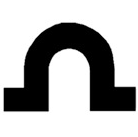 2016 USA Soling 50National ChampionshipRegattaHosted By:San Diego Argonauts Model Yacht ClubWhen: 	  	July 16th and 17TH, 2016Where: 	       Mission Bay Model Yacht Pond        San Diego-CAOnline Registration at: AMYA, Regattas, July 162016 Soling 50 NCRNotice of RaceWelcome to the 2016 San Diego Argonauts Race WeekYou are cordially invited to participate in the 2016 USA Soling 50 National Championship RegattaAMYA National Event - Gold ChevronRegatta Registration:  Contact Tom Gardner at tgardnerocean@att.net or AMYA, Regattas, July,   for on-line registration and PayPal payment option.  FORMAT: 	Fleet Racing utilizing HMS 2014 for scoring and fleet managementSCHEDULE:	Friday, July 15, 2016   Early Measurement and tune up at pond. (Time TBD)Saturday, July 16, 201608:30		Coffee & Donuts09:00-09:30	Check in, Late Measurements, Class & AMYA Certification Check 09:30		Skipper’s Meeting09:45		Warning Signal10:00	 	Race12:00		Lunch break or at the RD’s discretion17:30		No race starts after or at the PRO’s discretion17:30		Social Event – Phil’s BBQ at the Pond Saturday, July 17, 201609:00		Coffee & Donuts09:30		Skipper’s meeting09:45		Warning Signal 10:00		Race12:00		Lunch break or at the RD’s discretion16:00		No race start after or at the PRO’s discretion16:30		Awards Ceremony  Lunch starting at 12:00: Depending on progress of racing there may not be a formal lunch break   RACE STAFF:	Race Chairman:                        	Tom Gardner, Argonaut Secretary  Race Director (RD):		Filippo Bussalacchi  	Protest Committee Chairman: 	To be determined Protest Committee Members:     To be determined Measurement Officer: 		Mike EldredScoring & Timekeeping: 	Glenda Gardner   	 Administration:			San Diego Argonauts, USA Soling 50 NCA, and AMYA RULES:  The regatta will be governed by The Racing Rules of Sailing for 2013-2016 (RRS) as modified by RRS Appendix E, the Championship Regulations of ISAF-IRSA, this Notice of Race (NOR), the San Diego Argonaut’s Sailing Instructions, (SI), the Soling 50 Class, and The Equipment Rules of Sailing. The Sailing instructions shall prevail in case of conflict with this Notice of Race.ELIGIBILITY:  The Competition is open to all Soling 50 Class boats.  All entrants must be current members of AMYA or their National Authority.REGISTRATION and EVENT MEASUREMENT:  Boat shall be presented for registration on Saturday July 16th between 09:00 and 09:45 at the sailing site for event measurement check.  No boat shall be eligible for racing until it has been registered and measured for the event. WEIGHT SPOT CHECKS:  At the discretion of the PRO, spot checks of sailing weights of randomly selected boats may be conducted during the event. In addition, the top 5 finishing boats in each of the racing days may be weighed. SCORING and RACING SYSTEM:  Scoring will be carried out in accordance with the HMS 2014; Promotion/Relegation Six-(6). The number of boats promoted and relegated may be adjusted by notice in the SI’s or at the discretion of the PRO at the skippers meeting.FREQUENCIES:  Permitted frequency bands are FCC-approved surface bands. Transmitters on 75 MHz must be narrow band certified. Radio frequencies will be allocated on a “first come first served” basis. NO CONFLICTS will be allowed. Each competitor is required to have a minimum of three (3) additional frequencies available. 2.4 Ghz “Spektrum” radios are permitted and are exempt from rule E1.5 in the RRS.AWARDS:  Prizes will be awarded to the first 4 positions in the final results. LIABILITY:  All those entering or taking part in this regatta do so at their own risk and responsibility. ISAF-Radio Sailing Division, San Diego Argonauts Model Yacht Club and or any other parties involved in the organization of this event disclaim any and all responsibility whatsoever for loss, damage, injury or inconvenience that might occur to persons and goods, both ashore and on the water as a consequence of entering or participating in the event covered by this Notice of Race.At all times the responsibility for the safety of their boat and themselves including the decision to participate or continue shall rest with the competitors. By entering this event, it is deemed that you accept these conditions. Competitors are advised to ensure that they have adequate insurance that provides coverage for public liability and their possible injury in the Country and County of this event.MISCONDUCT: RRS Rule 69.2 is modified to permit the PRO to give 1 warning related to misconduct under either RRS 2 or rule 69.1 related to misconduct and upon the 2nd incident disqualify a competitor for a gross infraction either for the heat or the event for the heat or the event (DNE). Excessive or loud argument or the use of foul language is considered a violation of rule 69.1.